附件1同步集中培训课程表附件2           高校教师网络培训计划申报表部门：                                      （可加页）附件3                 网培中心集中培训报名流程说明进入网页http://www.enetedu.com/网页右上角，如果已经注册过则直接可以登录，如果没有则直接点击“注册”。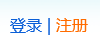 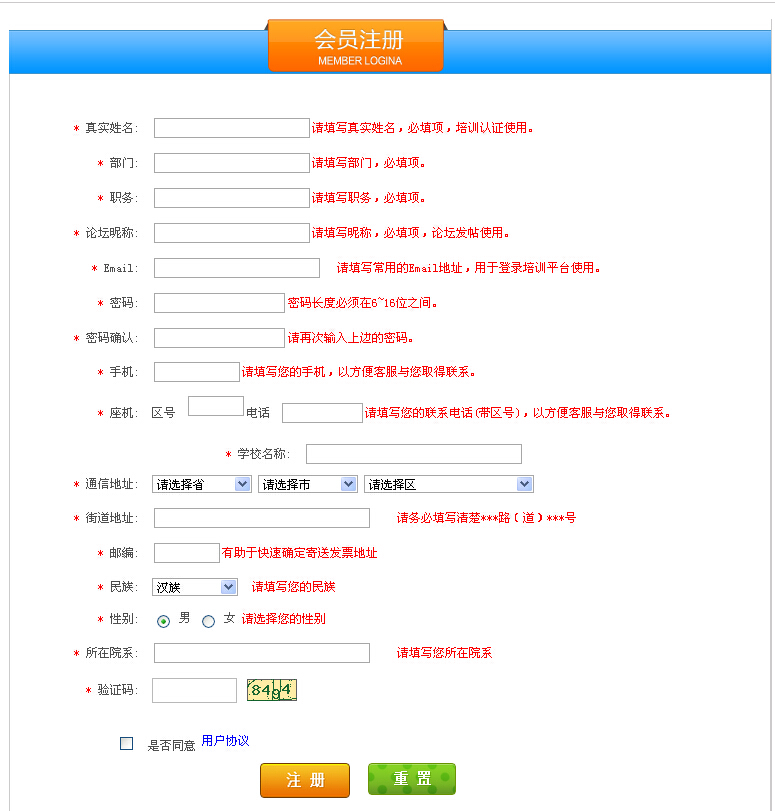 注意：一定填写真实信息，以便发结业证书，其中将是登录的用户名，密码一定要设置为字母和数字的混合，以避免后续不能登录的情况发生。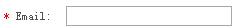 注册完后回到主页http://www.enetedu.com/登录，然后点击“进入个人中心”。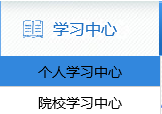 在上图中最上方点击“同步直播课程”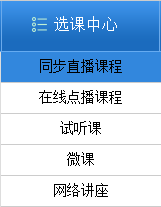 直接在课程培训列表中选择要报名的课程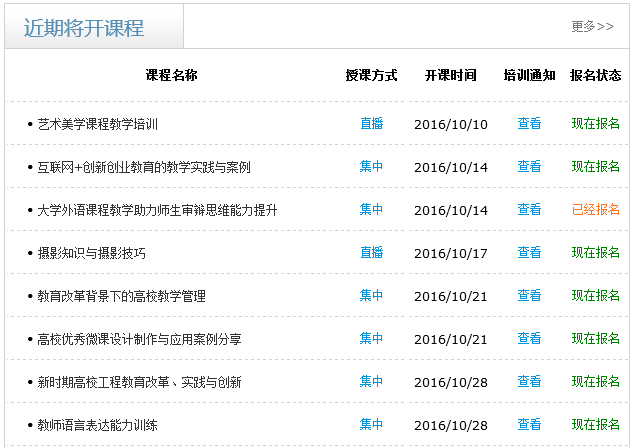 然后再选择对应课程后面的“现在报名”。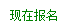 按照流程将出现个人信息界面，请完善的相关信息；其中培训地点选择“教育部全国高校教师网络培训中心湖南省分中心”或者“教育部全国高校教师网络培训中心长沙市分中心”（只会出现其中一个供选择）。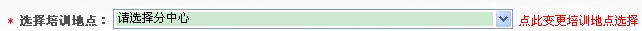 填写确认完后提交即完成注册以及报名。附件4网培中心集中培训后续流程说明1、主页http://www.enetedu.com/登录，然后点击“进入个人中心”。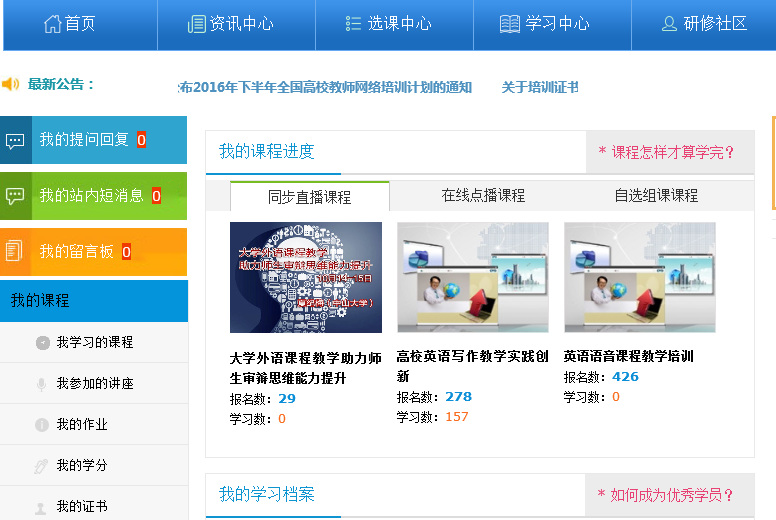 2、进入“个人中心”后点击“同步直播课程”，可以进入到您最近选报名的直播课程。（在线课程）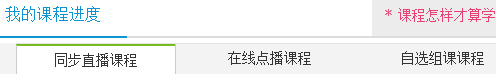 在视频学习完后请按照一下步骤逐一完成，每完成一步即会显示变成绿色。（分场的学员可以不变绿）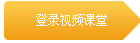 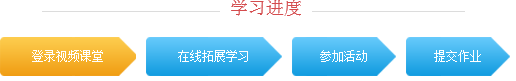 3、课程，如图所示：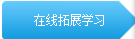 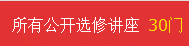 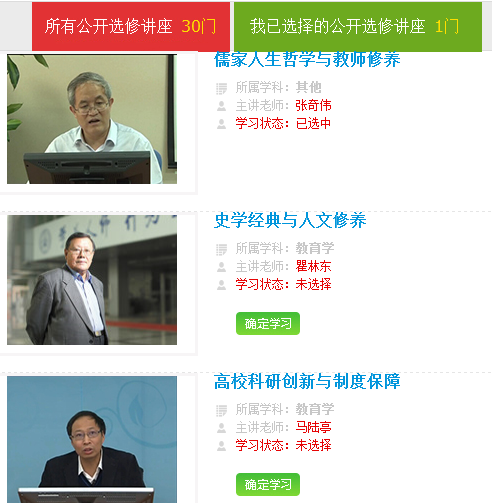 点击您所想参与的一项学习内容后面的 “”，然后课程将显示在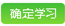 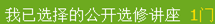 栏里，点击可进入学习录像视频。注意：如果学完没有变绿，则再次进入已经学完的视频一次即可（点开一下，不需要重新学）4、部分有两种选择。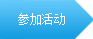 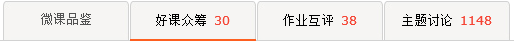 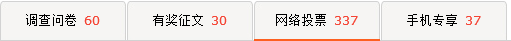 请根据个人情况选择完成即可。5、板块，完成一个调查问卷后即可提交，建议先在word文档中写作业，然后粘贴提交：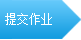 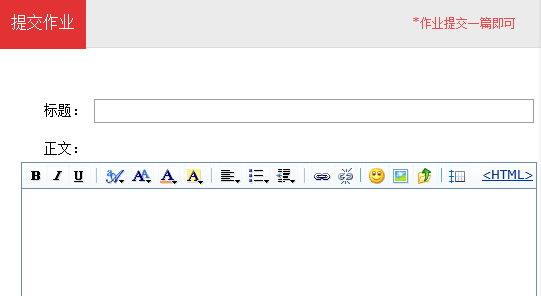 粘贴好标题、内容后，点击中的再即可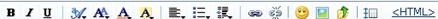 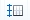 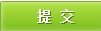 序号培训课程培训时间主讲教师参训方式主会场开课点1普通高校本科教学工作审核评估专题培训9月22-23日刘建清（荆楚理工学院）、周华丽（北京联合大学）等直播，学员到分中心/分会场网培中心长沙分中心2教学创新的主阵地：未来课堂9月22-23日张际平、邱峰、潘正凯、庞士鹏（华东师范大学）等直播，学员到分中心/分会场河南湖南分中心3新进教师教学核心素养培训：教学认知10月13-14日韩映雄（华东师范大学），母小勇（苏州大学），赵玉芳（西南大学）直播，学员到分中心/分会场浙江湖南分中心4教学成果奖申报与科研能力提升10月13-14日林志新（上海交通大学）等直播，学员到分中心/分会场南开大学长沙分中心5高校思政课混合式教学模式改革10月20-21日冯务中、张瑜（清华大学）等直播，学员到分中心/分会场网培中心长沙分中心6高校院系负责人综合能力提升10月27-28日葛宝臻（天津商业大学）等直播，学员到分中心/分会场延边大学湖南分中心7新工科理念下的人才培养模式创新11月3-4日姜嘉乐（华中科技大学）等直播，学员到分中心/分会场大连大学长沙分中心8教学学术与高校教师发展模式探索11月3-4日丁妍（复旦大学）等直播，学员到分中心/分会场网培中心湖南分中心9大数据指导下的教学变革——数据挖掘与教学诊断11月10-11日谢作栩（厦门大学）等直播，学员到分中心/分会场浙江长沙分中心10教学名师从教经验谈：课堂教学的艺术（理）11月17-18日陈后金（北京交通大学），张爱华（河北师范大学）等直播，学员到分中心/分会场石家庄湖南分中心11教学名师从教经验谈：课堂教学的艺术（文）11月17-18日张福贵（吉林大学）等直播，学员到分中心/分会场网培中心长沙分中心12教研室团队建设与教改实践探索11月24-25日张树永（山东大学），刘志军（大连理工大学），陈庆章（浙江工业大学）等直播，学员到分中心/分会场四川湖南分中心13创业教育与专业教育的融合教学11月24-25日朱燕空（河北地质大学）等直播，学员到分中心/分会场大连大学长沙分中心14期刊编辑视角下的学术论文写作与发表(哲学社会科学类)12月1-2日刘曙光（北京大学学报）等直播，学员到分中心/分会场网培中心长沙分中心15创新创业教育实践教学模式的创新与实践   12月1-2日薛凡（黄淮学院）等直播，学员到分中心/分会场黄淮学院湖南分中心16高校离退休人员专题培训12月8-9日康琳（北京协和医学院）等直播，学员到分中心/分会场大连大学湖南分中心17高校外语教学中的思辨能力培养12月8-9日侯毅凌（北京外国语大学），夏纪梅（中山大学）等直播，学员到分中心/分会场网培中心长沙分中心序号姓名课程手机号码